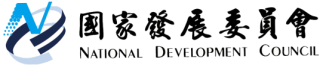 國家發展委員會 新聞稿青年世代領航，描繪2050國土空間發展願景為提升年輕世代對國家未來國土空間發展的參與感及認同感，國家發展委員會於107年6月30日起連續三天，在臺北火車站1樓多功能展演廳舉辦「2050未來城鄉發展」跨校規劃成果聯展，從「共融」、「共生」、「共享」三個面向探討未來城鄉規劃，共同發想國土未來願景。陳主委美伶將於開幕式親臨致詞及頒發感謝狀，感謝國立臺北大學(都市計劃研究所)、國立臺北科技大學(建築系暨建築與都市設計研究所)、臺北市立大學(城市發展學系)、中國文化大學(都市計劃與開發管理系)、國立臺灣大學(建築與城鄉研究所)、逢甲大學(土地管理學系、都市計畫與空間資訊學系)、國立成功大學(都市計劃學系)、國立中山大學(公共事務管理研究所)、國立臺東大學(公共與文化事務學系)、國立金門大學(都市計畫與景觀學系)等10校11系所的老師及同學們共同參與。陳主委美伶於開幕式中指出，未來的城鄉是年輕人的城鄉，未來的國土空間發展需要年輕一代的創意去想像。主委指出台灣人口持續減少，未來2050年台灣人口將面臨少於2000萬人，同時也面臨高齡化及區域發展差距的課題，國發會除了國土規劃外也關心各地方的發展，所以也正積極推動地方創生的相關政策及計畫。同時，氣候的變遷、科技的發展，尤其是現在科技的發展瞬息萬變，因此，特別關注科技發展ABCDE的趨勢，即人工智慧(AI)、區塊鏈(Blockchain)、雲端技術(Cloud)、數據(Data)及生態系統(Ecosystem)等五個面向，對國家產業及國土空間有深切影響，這些都是我們需要深入了解與因應的。國家發展委員會為國土空間發展政策的擘劃機關，更需因應外在科技、環境的發展趨勢，從國家發展高度，規劃國家長期發展政策及國土空間發展策略。國家發展委員會自106年起，陸續補助全國規劃相關系所學生進行未來城鄉發展規劃，由正在進行專業學習與培養的年輕族群，透過學校課程的結合及跨校系的對談交流，參與規劃國家未來城鄉發展願景。期望藉由年輕同學的朝氣活力與創意能量，激發未來對國土空間發展嶄新的靈感與思考，也讓新世代對於國家未來國土空間發展有更多的參與感及認同感。經過3場的工作坊、2場的座談會以及整個學期師生們的創意發想，描繪出未來2050年我國城鄉環境的各種意象，包括資源循環、低碳、永續、未來建築、綠建築、無人車、人工智慧等，並在本次跨校規劃成果聯展中，以A0海報、建築及基地規劃模型、規劃報告、模擬短片等多樣方式展現規劃成果，為我國國土空間發展規劃注入年輕的朝氣與活力，也為與會來賓及參訪民眾開啟通往未來城鄉的一扇窗。